          Уважаемые мамы и папы!     Вы являетесь образцом        поведения .Вы –объект                              любви и подражания для ребёнка .Это необходимо помнить всегда и тем более , когда делаете шаг на проезжую часть дороги вместе с малышом.    Чтобы Ваш ребёнок не попал в беду,      воспитывайте у него уважение к правилам дорожного движения терпеливо, ежедневно, ненавязчиво.    *Ваш ребёнок должен играть только во дворе  под Вашим наблюдением и знать: на дорогу нельзя выходить!    *Не запугивайте ребёнка, а наблюдайте вместе с ним и используйте ситуации на дороге, улице, во дворе и объясняйте, что происходит.    *Знакомьте малыша с транспортом , пешеходом.     *Развивайте у ребёнка зрительную память ,внимание.   Рекомендации                     Родителям                             Младших                                   Дошкольников      Всё время будь внимательным       И помни наперёд:      Свои имеют правила       Шофёр и пешеход!    В возрасте 3-4 года ребёнок должен знать:*на дорогу выходить нельзя;*дорогу переходить можно только со взрослыми, держась за руку .Вырываться нельзя;*переходить дорогу надо по переходу спокойным шагом;*пешеходы--- люди, которые идут по улице;*чтобы был порядок на дороге, надо подчиняться светофору:  Красный свет---движенья нет. А зелёный говорит:                 «Проходите путь открыт»;*машины бывают разные, это-транспорт.*когда мы едем на транспорте, мы -пассажиры.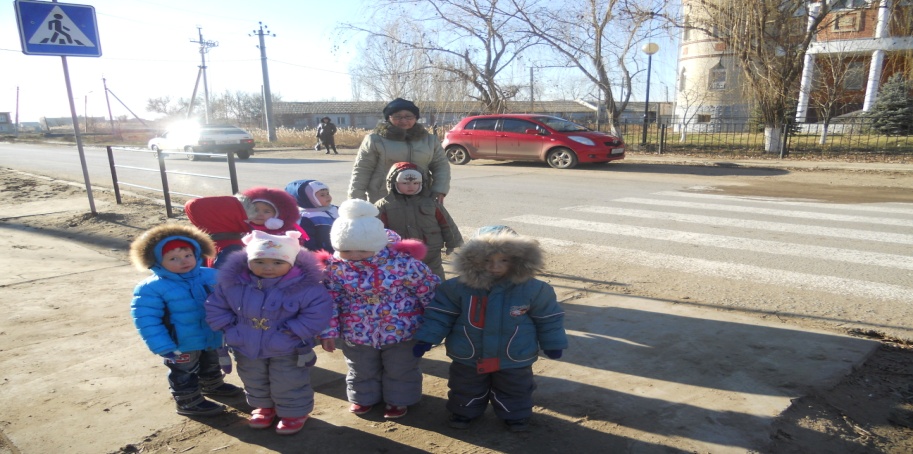 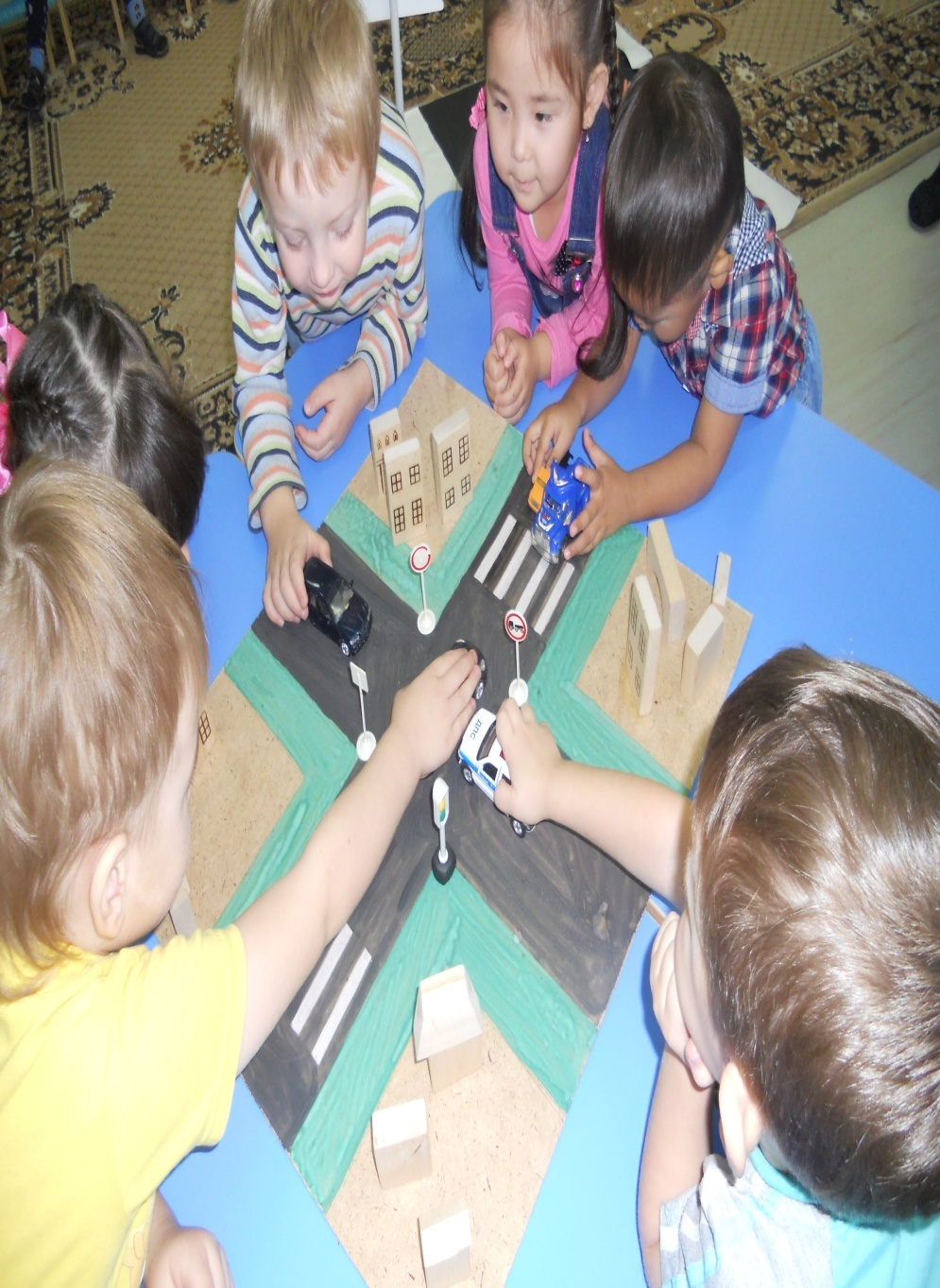 Папы и мамы!Отнеситесь ответственно к  этим советам. Ведь от вашей культуры поведения на улице, в общественном транспорте, от вашего уважения правил дорожного движения зависит жизнь и здоровье Вашего ребёнка!!!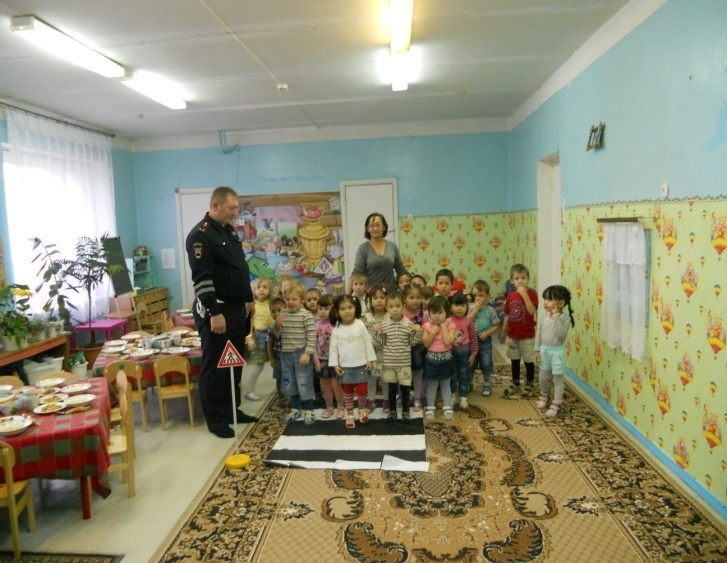 Днём  и ночью  я  горюВсем  сигналы  подаю!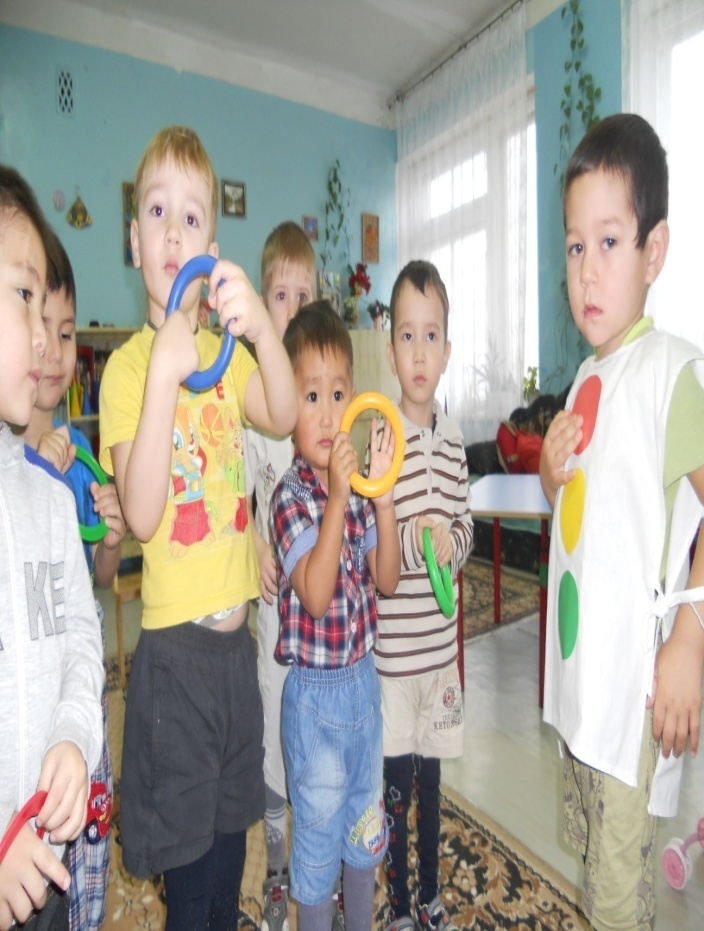 